INSTRUÇÕES - RELATÓRIO FINAL -  PIBIC UFAL 2019/2020PARA BOLSISTAS E VOLUNTÁRIOSO Resumo e o Relatório Final devem ser enviados, online, através do endereço http://sistemas.ufal.br/pibic , ciclo 2019/2020, no período de 15 de julho a 15 de agosto de 2020, até às 23h59, conforme previsto no Edital Pibic. Relatórios finais enviados após o dia 15/08/2020 não serão inseridos na Programação do 30o. ENCONTRO DE IC DA UFAL.O prazo não será prorrogado em detrimento da crise sanitária. Dúvidas devem ser sanadas através do e-mail: pibic@propep.ufal.brCaso os resultados não tenham sido alcançados, deverá ser informado no relatório que  a pesquisa foi suspensa/prejudicada, por conta do isolamento social obrigatório e fundamentado por Decreto da OMS e do Estado. Portanto, impossibilitando executá-la e atingir as metas pactuadas, não sendo possível gerar os resultados esperados. Não há obrigatoriedade de incluir documentos oficiais dos locais de pesquisa, ou mesmo de decreto, pois além de tratar-se de um fato de conhecimento de todos, como também dificultoso para o pesquisador ou mesmo para o órgão providenciar este documento.O Relatório Final deve ser enviado no formato PDF, tamanho A4, corpo 12, fonte Arial ou Times New Roman, no máximo de 15 (quinze páginas)O Orientador deve validar o relatório final no período de 15 de julho a 16 de agosto de 2020, também no endereço acima.Cada aluno deverá relatar as atividades desempenhadas, baseando-se no seu Plano de Atividades,  disponível no projeto original. Portanto, os relatórios devem ser INDIVIDUAIS E DIFERENCIADOS.Relatórios iguais para dois bolsistas ou colaboradores NÃO serão avaliados. Esse modelo é válido para bolsistas PIBIC/CNPq/Af/UFAL//FAPEAL e COLABORADORES. Alunos substituídos, favor desconsiderar esse Relatório.INSTRUÇÕES PARA O ENVIO DO RESUMOObs.: Antes de submeter o Arquivo do Relatório Final, o aluno deverá enviar o Resumo, no endereço http://sistemas.ufal.br/pibic ciclo 2019 2020 por etapas, conforme abaixo:No lado esquerdo da tela do sistema PIBIC, favor visualizar Envio do Resumo, clicar para submeter o Resumo, antes do Relatório Final em PDF:O RESUMO DEVE SER ENVIADO POR ETAPAS: Título do Plano de atividades: 400 caracteres (com espaços)Introdução e Objetivos: até 600 caracteres (com espaços)Metodologia: até 600 caracteres (com espaços)Resultados: até 600 caracteres (com espaços)Conclusões: até 600 caracteres (com espaços)Palavras chave 1 - 100 caracteres (com espaços)Palavras chave 2 - 100 caracteres (com espaços)Palavras chave 3 - 100 caracteres (com espaços)INSTRUÇÕES PARA O ENVIO DO RELATÓRIO FINAL(EM PDF)Título do plano de atividades: individual e diferenciado (ver projeto original)Nomes de co-autores: bolsistas e colaboradores do projeto até 8(oito) participantes da instituição ou externo. Introdução: Descrever uma visão geral sobre o tema e relevância da pesquisa e Objetivos: Geral e Específicos do trabalho.Metodologia: Descrever como a pesquisa foi realizada (procedimentos, estratégias, sujeitos participantes, documentos, equipamentos, ambientes e etc.).Resultados/Discussão e/ou Justificativa: Descrição e discussão dos resultados obtidos.Conclusão: Descrever conclusão dos autores com base nos resultados, relacionando-os aos objetivos da pesquisa.Palavras-chave: até três palavras. O resumo inserido no Relatório Final não deve conter parágrafos. Relatório sem a validação do orientador NÃO será avaliado.30o.  Encontro de Iniciação Científica e 13o. Seminário de Inovação Tecnológica Datas a serem definidasAVISO: Em decorrência do isolamento social o evento deverá  ser realizado on line Bolsistas e Colaboradores ao submeterem o Relatório Final e o Resumo estarão automaticamente inscritos no 30o. Encontro de Iniciação Científica da UFAL.A Programação do 30o.  Encontro de Iniciação Científica e 13o. Seminário de Inovação Tecnológica              será divulgada no link https://ufal.br/ufal/pesquisa-e-inovacao/programas/pibic/edicoes/2019-2020 FAVOR AGUARDAR DIVULGAÇÃO DAS DATASOBS: Essas instruções e a justificativa de ausência no Encontro (última página) não deverão constar no Relatório Final.PROGRAMA INSTITUCIONAL DE BOLSAS DE INICIAÇÃO CIENTÍFICA – PIBIC CNPq/UFAL/FAPEALRELATÓRIO FINAL(2019 – 2020)TÍTULO DO PROJETO DE PESQUISA: _________________________________________________________________________TÍTULO DO PLANO DE TRABALHO (individual e diferenciado) _______________________________________NOME/UNIDADE/CAMPUS DO ORIENTADOR: NOME/CURSO DO BOLSISTA/COLABORADOR: *NOME DA GRANDE ÁREA DO CONHECIMENTO (CNPq): não digitar números*NOME DA SUB-ÁREA DO CONHECIMENTO (CNPq): não digitar números*Consultar site www.cnpq.brCidade - AL,      /    /    2020RESUMO –  (Máximo 1 página – Parágrafo Único) Palavras-chave: ( Máximo 3) ____________________________________________________INTRODUÇÃO e OBJETIVOS(Máximo 1 página)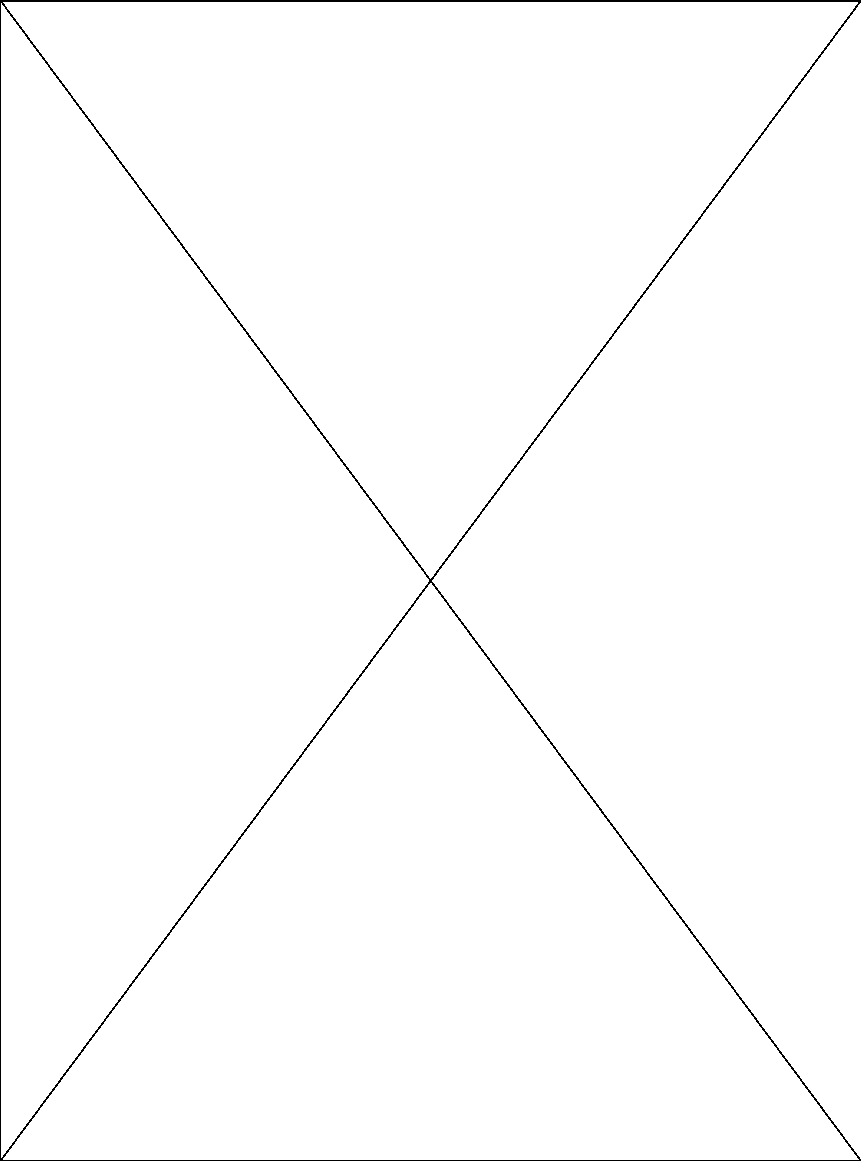 METODOLOGIA(Máximo 2  páginas)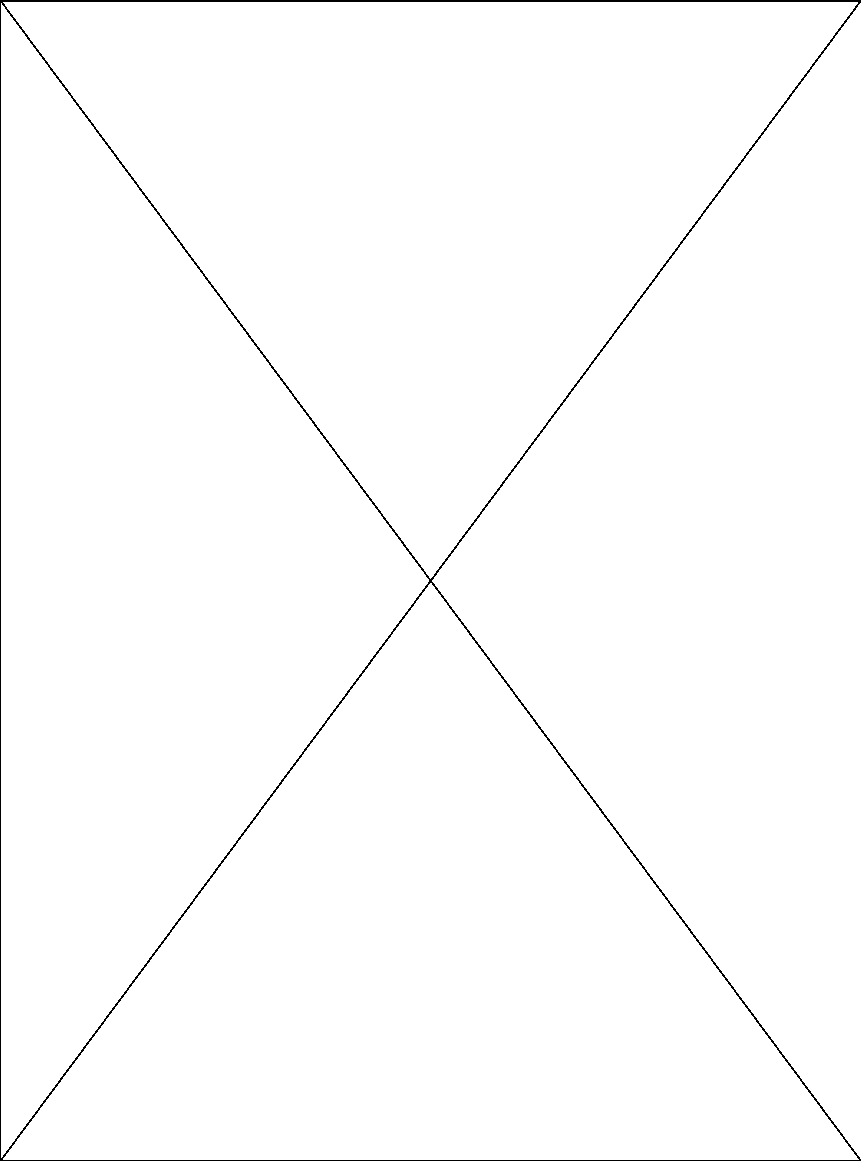 RESULTADOS E DISCUSSÕES(máximo 4 páginas)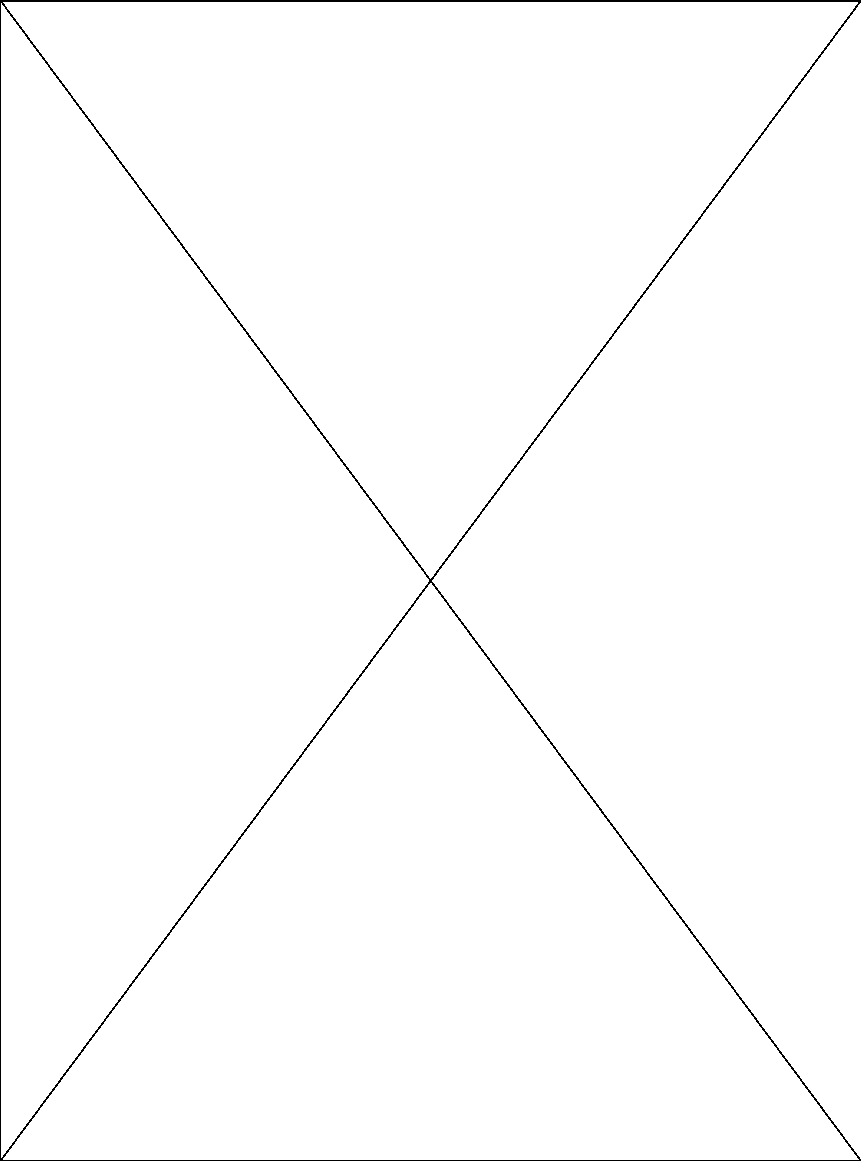 CONCLUSÕES(máximo 2  páginas)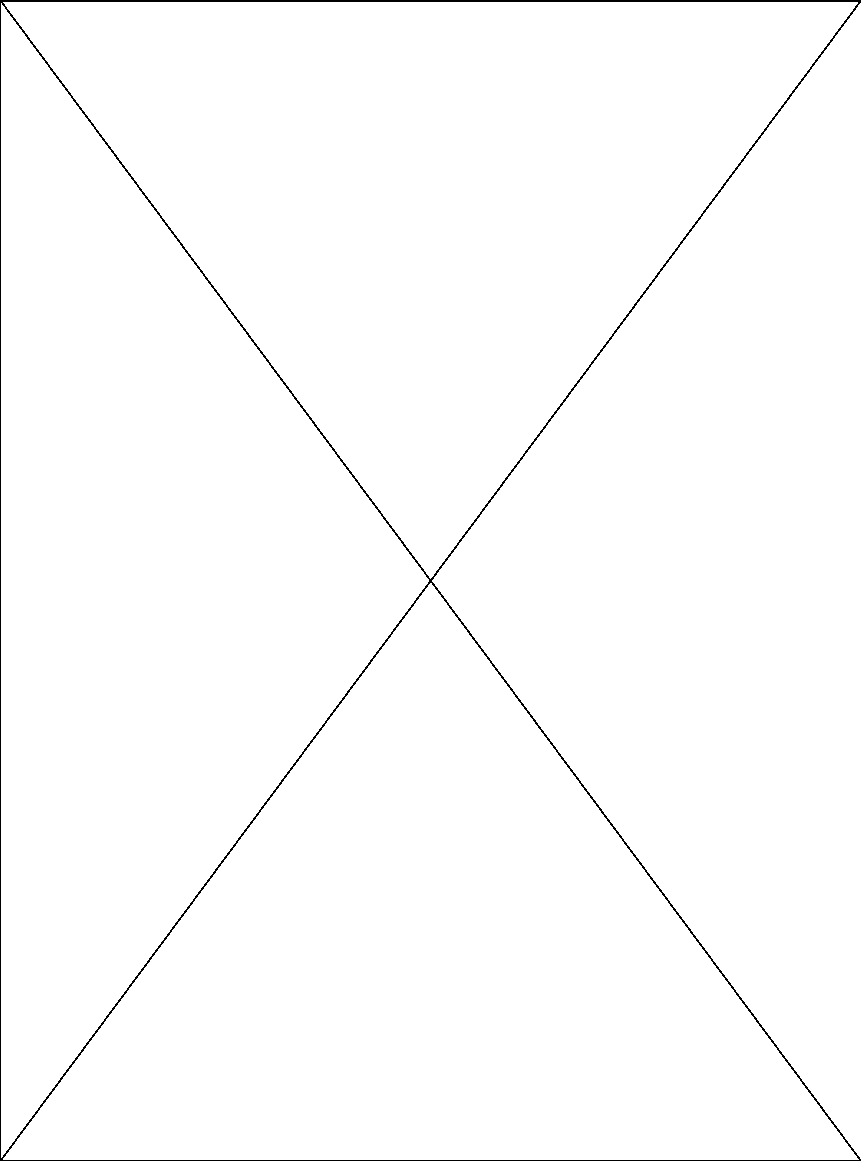 REFERÊNCIAS BIBLIOGRÁFICAS(máximo 2  páginas)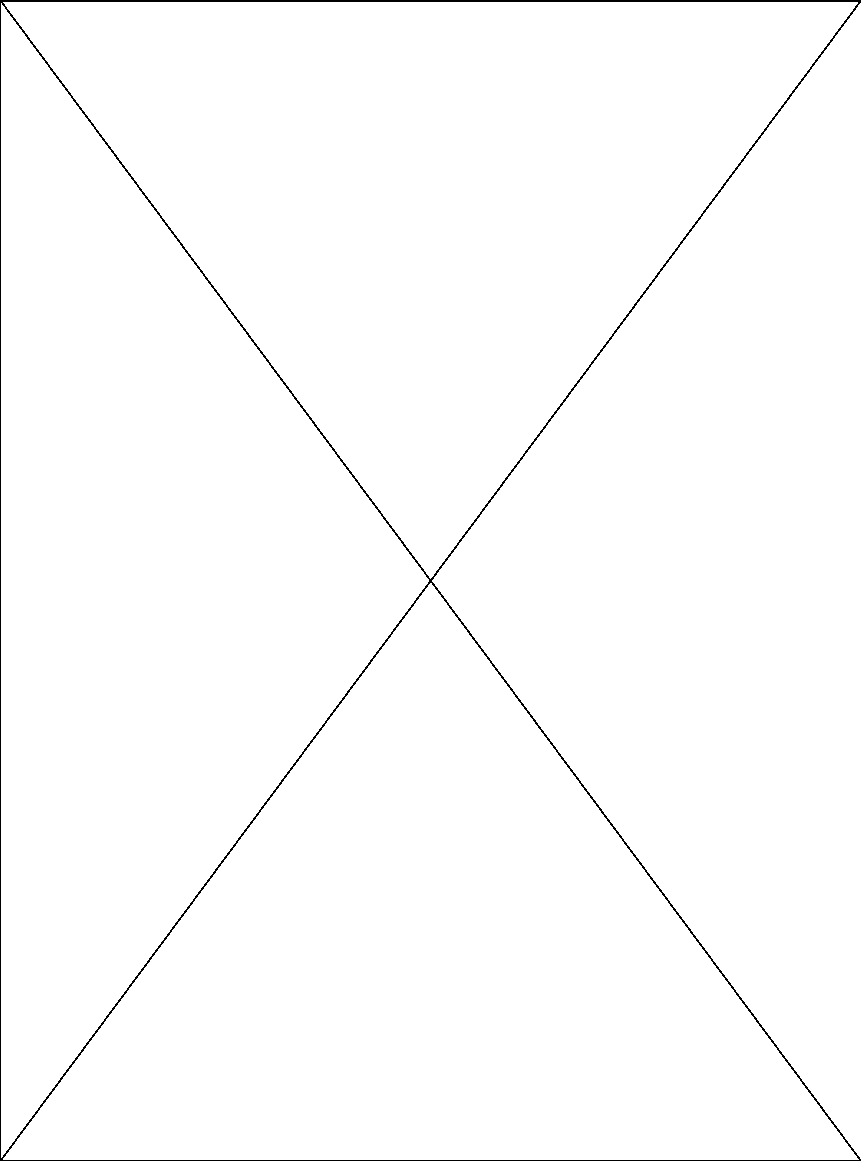 PLANO DE TRABALHO INDIVIDUAL E DIFERENCIADO DO BOLSISTA OU COLABORADOR  (máximo 2  páginas)TÍTULO DO PLANO DE TRABALHO: ________________________________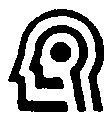 CNPq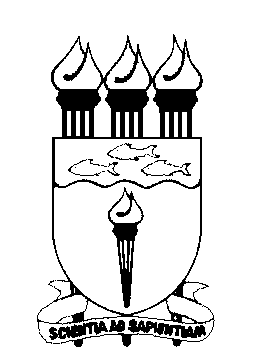 UFAL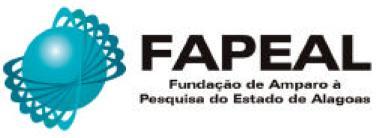 UNIVERSIDADE FEDERAL DE ALAGOASPRÓ-REITORIA DE PESQUISA E PÓS-GRADUAÇÃOCOORDENAÇÃO DE PESQUISAUNIVERSIDADE FEDERAL DE ALAGOASPRÓ-REITORIA DE PESQUISA E PÓS-GRADUAÇÃOCOORDENAÇÃO DE PESQUISAUNIVERSIDADE FEDERAL DE ALAGOASPRÓ-REITORIA DE PESQUISA E PÓS-GRADUAÇÃOCOORDENAÇÃO DE PESQUISABolsista CNPqBolsista FAPEALBolsista UFALColaborador